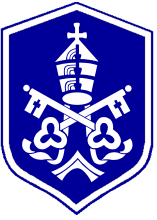 St. Gregory’s Exams PolicyMonitoring The implementation of the policy will be monitored by the Examinations Manager, Assistant Headteacher Pupil Progress and AssessmentEvaluationThe policy was reviewed by the Examinations Manager, Assistant Headteacher Pupil Progress and Assessment and Senior Leadership Team on 3rd May 2022 prior to the submission of the policy to Governors’ Standards Committee for scrutiny and recommendation to the Full Governing Board for approval.Policy Review Dates:Date last approved by Full Governing Board:  9th December 2020Date submitted to Governors’ Committee: 19th April 2022Date submitted to Full Governing Board:  13th July 2022Review Frequency: AnnualStart date for policy review: February 2023ContentsThe purpose of this exams policy is:to ensure the planning and management of exams is conducted efficiently and in the best interests of candidates; to ensure the operation of an efficient exams system with clear guidelines for all relevant staffIt is the responsibility of everyone involved in the centre's exam processes to read, understand and implement this policy.The exams policy will be reviewed every year.The exams policy will be reviewed by the Governors Standards CommitteeWhere references are made to JCQ regulations/guidelines, further details can be found at www.jcq.org.uk.Exam responsibilitiesThe Head of Centre (Headteacher):has overall responsibility for the school as an exams centre and gives approval for appeals and re-marksis responsible for reporting all suspected or actual incidents of malpractice - refer to the JCQ document Suspected malpractice in examinations and assessments has delegated responsibility for the administration of exams in this centre to an appointed Examinations Managerwill ensure that in the event of the Examinations Manager being absent that appropriate back-up measures are in place to maintain the integrity and smooth running of the examination systems within school  Examinations Manager:oversees all administration of internal and  external examsadvises the senior leadership team, subject and class tutors, and other relevant support staff on annual exams timetables and procedures as set by the various awarding bodies. oversees the production and distribution, to all centre staff and candidates, of an annual calendar for all exams in which candidates will be involved and communicates regularly with staff concerning imminent deadlines and events ensures that candidates and their parents are informed of and understand those aspects of the exams timetable that will affect them checks with teaching staff that the necessary coursework and/or controlled assessments are completed on time and in accordance with JCQ guidelinesprovides and confirms detailed data on estimated entriesmaintains systems and processes to support the timely entry of candidates for their examsreceives, checks and stores securely all exam papers and completed scripts and ensures that scripts are dispatched as per the guidelines administers access arrangements and makes applications for special consideration following the regulations in the JCQ publication ‘A guide to the special consideration process’identifies and manages exam timetable clashes accounts for income and expenditures relating to all exam costs/charges line manages a team of exams invigilators responsible for the conduct of examsensures that practical examinations are carried out within the JCQ  guidelinesensures candidates' coursework / controlled assessment marks are submitted, and any other material required by the appropriate awarding bodies correctly and on scheduletracks, dispatches, and stores returned coursework / controlled assessmentsarranges for dissemination of exam results and certificates to candidates and forwards, in consultation with the SLT, any post results service requests Heads of department are responsible for: guidance and pastoral oversight of candidates who are unsure about exams entries or amendments to entriesaccurate completion of entry and all other mark sheets and adherence to deadlines as set by the Examinations Manageraccurate completion of coursework / controlled assessment mark sheets and declaration sheets decisions on post-results procedures Teachers are responsible for:supplying information on entries, coursework and controlled assessments as required by the head of department and/or Examinations Manager The (SENCo)/specialist teacher is responsible for:identification and testing of candidates’ requirements for access arrangements and notifying the Examinations Manager in good time so that they are able to put in place exam day arrangementsprocess any necessary applications in order to gain approval (if required) working with the Examinations Manager to provide the access arrangements required by candidates in exams rooms Lead invigilator/invigilators are responsible for:assisting the Examinations Manager in the efficient running of exams according to JCQ regulationscollection of exam papers and other material from the exams office before the start of the exam collection of all exam papers in the correct order at the end of the exam and ensuring their return to the exams officeCandidates are responsible for:confirmation and signing of entriesunderstanding coursework / controlled assessment regulations and signing a declaration that authenticates the coursework as their ownensuring they conduct themselves in all exams according to the JCQ regulations Qualifications offeredThe qualifications offered at this centre are decided by the SLT & Heads of Dept.The types of qualifications offered are G.C.S.E., Functional Skills, Entry Level, WJEC Level 1 and 2 Awards, Cambridge Nationals and BTEC qualifications. The subjects offered for these qualifications in any academic year may be found in the centre's published prospectus or similar documents for that year. If there is to be a change of specification for the next year, the exams office must be informed by the September of the next academic year.Informing the exams office of changes to a specification’s requirements is the responsibility of the SLT and Heads of Department.Decisions on whether a candidate should be entered for a particular subject will be taken by Subject Teacher in consultation with the Subject Head of Dept and subsequent approval by the Deputy Head (Curriculum).Exam seriesInternal exams (mock or trial exams) and assessments are scheduled in June and December. External exams and assessments are scheduled in summer. Internal exams are held under external exam conditions.The SLT decides which exam series are used in the centre.The centre does not offer some assessments on an on-demand basis. If offered, on-demand assessments can be scheduled only in windows agreed between the Examination Manager, the Head of Dept and SLT.Exam timetablesOnce confirmed, the Examinations Manager will circulate the exam timetables for internal and external exams at a specified date before each series begins.Entries, entry details and late entriesCandidates or parents/carers can request a subject entry, change of level or withdrawal, however, the decision as to whether this is appropriate is made by the SLT and HoD.The centre does not accept entries from private candidates.The centre does not act as an exams centre for other organisations.Entry deadlines are circulated to heads of department/curriculum via internal post/pigeon hole.Heads of department/curriculum will provide estimated entry information to the Examinations Manager to meet JCQ and awarding Board deadlines. Entries and amendments made after an awarding organisation’s deadline (i.e. late) require the authorisation, in writing, of the PARENT / CARER.GCSE re-sits are not allowed.	Exam feesCandidates or departments will not be charged for changes of tier, withdrawals made by the proper procedures or alterations arising from administrative processes provided these are made within the time allowed by the awarding bodies.The Examinations Manager will publish the deadline for actions well in advance for each exams series. GCSE entry exam fees are paid by the centre. Functional skills / Btec and Entry Level exam fees are paid by the centre.Late entry or amendment fees are paid by the centre.Fee reimbursements are not sought from candidates.The projected cost for examinations is passed to the Business Manager at the start of the financial year and the cost approximation is produced by SIMs Exam Organiser.Equality Legislation All exam centre staff must ensure that they meet the requirements of any equality legislation. The centre will comply with the legislation, including making reasonable adjustments to the service that that they provide to candidates in accordance with requirements defined by the legislation, awarding bodies, and JCQ. This is the responsibility of the SLT.Access arrangementsThe SENCo/specialist teacher will inform subject teachers of candidates with special educational needs and any special arrangements that individual candidates will need during the course and in any assessments/exams.A candidate's access arrangements requirement is determined by the SENCo/specialist or Subject Teacher.Ensuring there is appropriate evidence for a candidate’s access arrangement is the responsibility of SENCo, CAMHs, Medical practitioner and Subject Teacher.Submitting completed access arrangement applications to the awarding bodies is the responsibility of the Specialist Assessor.Rooming for access arrangement candidates will be arranged by the Examinations Manager and SLT.Invigilation and support for access arrangement candidates, as defined in the JCQ access arrangements regulations, will be organised by the Examinations Manager.Contingency planningContingency planning for exams administration is the responsibility of the Examinations Manager, SENCo and SLT.Contingency plans are available via noticeboard, briefing meetings and the school intranet and are in line with the guidance provided by Ofqual, JCQ and awarding organisations. Managing invigilatorsExternal staff will be used to invigilate examinations.These invigilators will be used for internal exams and external exams.Recruitment of invigilators is the responsibility of the Examinations Manager; however, due to the casual nature of the employment a formal interview is not appropriate.  References are requested and contract paperwork is completed.Securing the necessary Disclosure Barring Service (DBS) clearance for new invigilators is the responsibility of the SLT and Head Sec.DBS fees for securing such clearance are paid by the centre.Invigilators’ rates of pay are set by the Director of Finance and Resources.Invigilators are recruited, timetabled, trained, and briefed by the Examinations Manager.MalpracticeThe head of centre in consultation with the Awarding Board is responsible for investigating suspected malpractice.Exam daysThe Examinations Manager will book all exam rooms after liaison with other users and make the question papers, other exam stationery and materials available for the invigilator.Site management staff is responsible for setting up the allocated rooms, and will be advised of requirements one month in advance.The Examinations Manager / Lead Invigilator will start and finish all exams in accordance with JCQ guidelines.Subject staff may be present at the start of the exam to assist with identification of candidates. Any staff present must be in accordance with the rules defined by JCQ concerning who is allowed in the exam room and what they can do. In practical exams, subject teachers’ availability will be in accordance with JCQ guidelines. Exam papers must not be read by subject teachers or removed from the exam room before the end of a session. Papers will be distributed to heads of department in accordance with JCQ’s recommendations and no later than one hour after candidates have completed them.  After an exam, the Examinations Manager will arrange for the safe dispatch of completed examination scripts to awarding bodies, working in conjunction with the lead Invigilator, reception and Parcelforce.CandidatesThe Examinations Manager will provide written information to candidates in advance of each exam series. A formal briefing session for candidates is given by the Examinations Manager and Pastoral Head of Year in Collective Worship before the exam season begins.The centre's published rules on acceptable dress and behaviour apply at all times. Candidates' personal belongings remain their own responsibility and the centre accepts no liability for their loss or damage.In an exam room candidates must not have access to items other than those clearly allowed in the instructions on the question paper, the stationery list, or the specification for that subject. This is particularly true of mobile phones and other electronic communication or storage devices with text or digital facilities. Any precluded items must not be taken into an exam room. Disruptive candidates are dealt with in accordance with JCQ guidelines. Candidates are expected to stay for the full exam time at the discretion of the Examinations Manager (discretion may given in the event sickness or a family emergency for example) Note: candidates who leave an exam room must be accompanied by an appropriate member of staff at all times.The SLT is responsible for handling late or absent candidates on exam day.Clash candidatesThe Examinations Manager will be responsible as necessary for supervising escorts, identifying a secure venue and arranging overnight stays.Special considerationShould a candidate be unable to attend an exam because of illness, suffer bereavement or other trauma, be ill or otherwise disadvantaged or disturbed during an exam, then it is the candidate's responsibility to alert the centre's SLT and Examinations Manager to that effect.The candidate must support any special consideration claim with appropriate evidence within 2 days of the exam.  The Examinations Manager will make a special consideration application to the relevant awarding Board within 2 days of the exam.Internal assessmentIt is the duty of heads of department to ensure that all internal assessment is ready for dispatch at the correct time. The Examinations Manager will assist by keeping a record of each dispatch, including the recipient details and the date and time sent.Marks for all internally assessed work are provided to the exams office by the Heads of Department. The Examinations Manager will inform staff of the date when appeals against internal assessments must be made by. Any appeals will be dealt with in accordance with the centre’s Internal Appeals Procedure (IAP) document.ResultsCandidates will receive individual results slips on results days, in person at the centre by post to their home address - candidates to provide a self-addressed envelope  posted (first class) collected and signed for The results slip will not be in the form of a centre produced document. Arrangements for the centre to be open on results days are made by the SLT.The provision of the necessary staff on results days is the responsibility of the SLT.Reviews of Marking (ROM)ROMs may be requested by centre staff or the candidate following the release of results. A request for a re-mark or clerical check requires the written consent of the candidate, a request for a re-moderation of internally assessed work may be submitted without the consent of the group of candidates. The cost of ROMs will be paid by the centre at the discretion of the Deputy Head (Curriculum).All decisions on whether to make an application for a ROM will be made by SLT and Head of Dept. If a candidate’s request for a ROM is not supported, the candidate may appeal and the centre will respond by following the process in its Internal Appeals Procedure (IAP) document.All processing of ROMs will be the responsibility of the Examinations Manager following the JCQ guidance.Access to Scripts (ATS)After the release of results, candidates may ask subject staff to request the return of written exam papers within 28 days of the receipt of results.Centre staff may also request scripts for investigation or for teaching purposes. For the latter, the consent of candidates must be obtained.An EAR cannot be applied for once an original script has been returned.The cost of EARs will be paid by the centre.Processing of requests for ATS will be the responsibility of the Examinations Manager.CertificatesCandidates will receive their certificates in person at the centre collected and signed for Certificates can be collected on behalf of a candidate by third parties, provided they have written authority from the candidate to do so, and bring suitable identification with them that confirms who they areThe centre retains certificates for 5 years.A new certificate will not be issued by an awarding organisation. A transcript of results may be issued if a candidate requests it.Head of centre:  Ed McGlinchley…..................................	Examinations Manager:  Alison Faulke……………………………………..Date:15/03/2022…….................................The centre exams policyQualificationsExam series and timetablesEntries, entry details and late entriesExam feesEquality legislation Estimated gradesManaging invigilatorsCandidatesInternal assessments and appealsResultsCertificates